Выездное заседание учителей физики, химии и биологии24 января на базе МБОУ Ловчиковской основной общеобразовательной школы состоялось выездное заседание учителей физики, химии и биологии.         В образовательном центре «Точка роста» проводились мероприятия: открытый урок по физике на тему «Явление электромагнитной индукции» и  интегрированное внеурочное занятие на тему «Электролиз с позиции химиков, физиков и биологов» в 9 классе.         Учителя Иутин Иван Вячеславович, Муромцев Юрий Викторович и Ядрова Наталья Ивановна подготовили для обучающихся содержательные презентации, видеосюжеты, занимательные упражнения. Большое внимание было уделено экспериментам. Школьники исследовали явление электромагнитной индукции,  электролиз водного раствора соли, определяли кислотность среды с помощью иономера, который входит в комплект цифровой лаборатории  RelabPro2.          Содержание занятий было нацелено на повторение и изучение нового материала, а также на расширение и углубление знаний, предлагаемых школьной программой.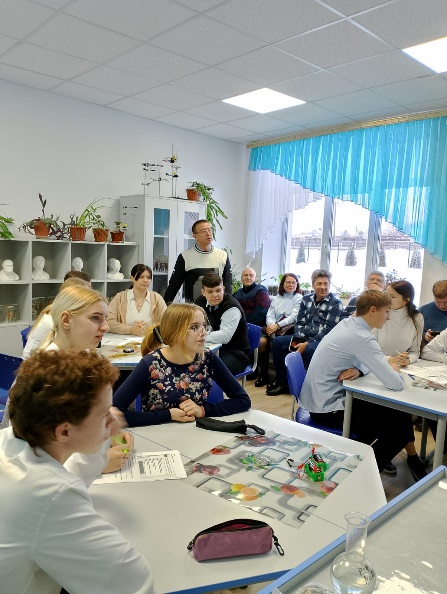 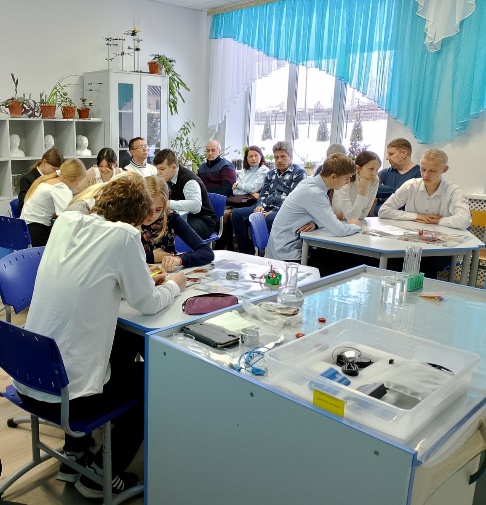 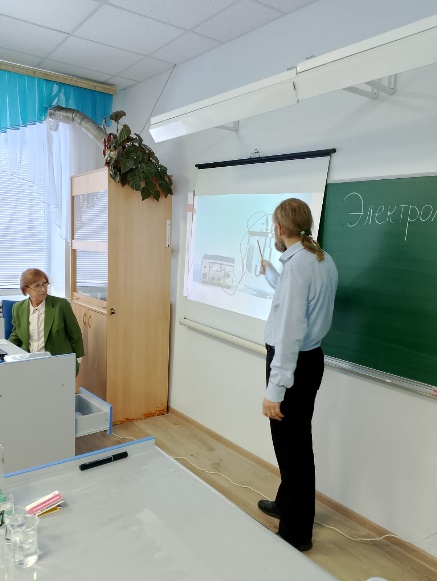 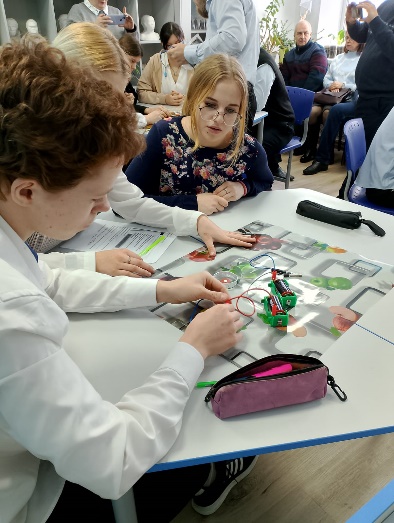 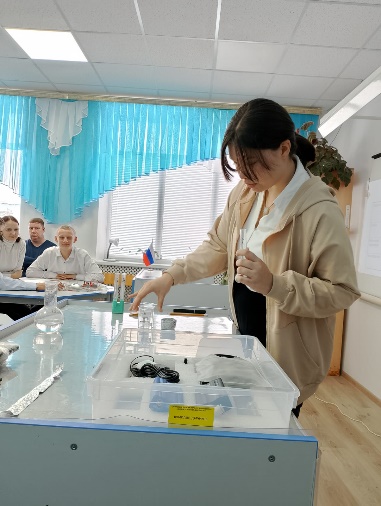 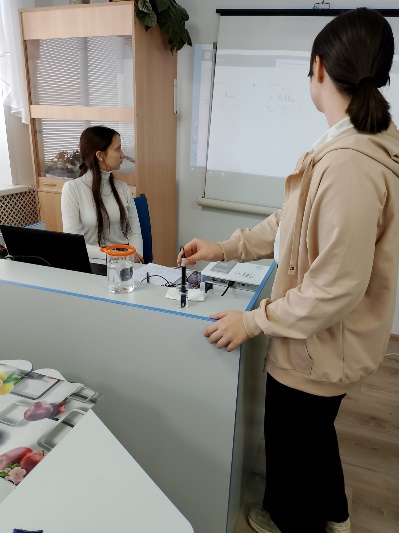 